РОССИЙСКАЯ ФЕДЕРАЦИЯКОСТРОМСКАЯ ОБЛАСТЬГАЛИЧСКИЙ МУНИЦИПАЛЬНЫЙ РАЙОНСОВЕТ ДЕПУТАТОВ  ДМИТРИЕВСКОГО СЕЛЬСКОГО ПОСЕЛЕНИЯР Е Ш Е Н И Е« 16 »  февраля 2018 года №  137О внесении изменений в решение Совета депутатов Дмитриевского сельского поселения от 26 декабря 2017 года № 124 «О бюджете Дмитриевского сельского поселения на 2018 год»Рассмотрев представленные главой администрации Дмитриевского сельского поселения материалы о внесении изменений в бюджет сельского поселения на 2018 год Совет депутатов сельского поселения РЕШИЛ:1.Внести в решение Совета депутатов сельского поселения от 26 декабря 2017 года № 124 «О бюджете Дмитриевского сельского поселения Галичского муниципального района Костромской области на 2018 год» следующие изменения: 1) пункт 1 изложить в следующей редакции: «1. Утвердить основные характеристики бюджета сельского поселения на 2018 год:1) общий объем доходов бюджета сельского поселения в сумме – 16672030 рублей, 2) общий объем расходов бюджета сельского поселения в сумме – 17367335 рублей3) дефицит бюджета сельского поселения в сумме 695305 рублей.».приложение № 4 «Распределение бюджетных ассигнований на 2018 год по разделам, подразделам, целевым статьям и видам расходов, классификации расходов бюджетов», приложение № 5 «Ведомственная структура расходов сельского поселения на 2018 год» изложить в следующей редакции согласно приложениям № 3, 4, 5 к настоящему решению.Предоставить субсидии из средств местного бюджета ООО «Благоустройство города» в сумме 132112 рублей на возмещение недополученных доходов, связанных с оказанием коммунальных услуг холодного водоснабжения населению поселения, 540204 рубля на возмещение недополученных доходов, связанных с оказанием коммунальных услуг горячего водоснабжения и теплоснабжения предоставляемых населению поселения2. Настоящее решение вступает в силу со дня подписания и подлежит опубликованию (обнародованию) Глава сельского поселения                                             А.В.ТютинПриложение № 3 к решению Совета депутатовДмитриевского сельского поселенияГаличского муниципального районаКостромской областиот « 16 »  февраля  2018 года  № 137Объем поступлений доходов в бюджетДмитриевского сельского поселения Галичского муниципального района Костромской области на 2018годПриложение № 4 к решениюСовета депутатовДмитриевского сельского поселенияГаличского муниципального районаКостромской областиот « 16 » февраля  2018 года № 137Распределение бюджетных ассигнований  на 2018 год по разделам, подразделам, целевым статьям, группам и подгруппам видам расходов классификации расходов бюджетов Приложение №5 к решениюСовета депутатовДмитриевского сельского поселенияГаличского муниципального районаКостромской областиот « 16 » февраля  2018года №  137Ведомственная структура расходов сельского поселения на 2018 годКоды бюджетной классификацииНаименование кодов экономической классификации доходовСумма, рублей1 00 00000 00 0000 000Налоговые и неналоговые доходы 116105001 01 00000 00 0000 000Налоги на прибыль, доходы42087001 01 02010 01 0000 110Налог на доходы физических лиц с доходов, источником которых является налоговый агент, за исключением доходов в отношении которых исчисление уплаты налога осуществляется в соответствии со статьями 227,227,1 и  228 Налогового кодекса Российской Федерации41000001 01 02020 01 1000 110Налог на доходы физических лиц с доходов, полученных от осуществления физическими лицами, зарегистрированными в качестве индивидуальных предпринимателей, частных нотариусов и других лиц, занимающихся частной практикой в соответствии со статьей.227 Налогового кодекса Российской Федерации121001 01 02030 01 0000 110Налог на доходы физических лиц с доходов, полученных физическими лицами, в соответствии со статьей 228 Налогового кодекса Российской Федерации50001 01 02040 01 0000 110Налог на доходы физических лиц с доходов, полученных в виде выигрышей и призов в проводимых конкурсах, играх и других  мероприятиях в целях рекламы товаров, работ и услуг, процентных доходов по вкладам в банках, в виде материальной выгоды от экономии на процентах при получении заемных (кредитных) средств916001 03 00000 00 0000 000НАЛОГИ НА ТОВАРЫ (РАБОТЫ, УСЛУГИ), РЕАЛИЗУЕМЫЕ НА ТЕРРИТОРИИ РОССИЙСКОЙ ФЕДЕРАЦИИ22126001 03 00000 01 0000 110Акцизы по подакцизным товарам (продукции) производимым на территории Российской Федерации22126001 03 02230 01 0000 110Доходы от уплаты акцизов на дизельное топливо, подлежащие распределению между бюджетами субъектов Российской Федерации и местными бюджетами с учетом установленных дифференцированных нормативов отчислений в местные бюджеты8947001 03 02240 01 0000 110Доходы от уплаты акцизов на моторные масла для дизельных и (или) карбюраторных (инжекторных) двигателей, подлежащие распределению между бюджетами субъектов Российской Федерации и местными бюджетами с учетом установленных дифференцированных нормативов отчислений в местные бюджеты95001 03 02250 01 0000 110Доходы от уплаты акцизов на автомобильный бензин, подлежащие распределению между бюджетами субъектов Российской Федерации и местными бюджетами с учетом установленных дифференцированных нормативов отчислений в местные бюджеты14936001 03 02260 01 0000 110Доходы от уплаты акцизов на прямогонный бензин, подлежащие распределению между бюджетами субъектов Российской Федерации и местными бюджетами с учетом установленных дифференцированных нормативов отчислений в местные бюджеты-1852001 05 00000 00 0000 000НАЛОГИ НА СОВОКУПНЫЙ ДОХОД24382001 05 01000 00 0000 110Налог,  взимаемый с применением упрощенной системы налогообложения2267001 05 01010 01 0000 110Налог, взимаемый с налогоплательщиков, выбравших в качестве объекта налогообложения доходы189001 05 01011 01 0000 110Налог, взимаемый с налогоплательщиков, выбравших в качестве объекта налогообложения доходы189001 05 01020 01 0000 110Налог, взимаемый с налогоплательщиков, выбравших в качестве объекта налогообложения доходы, уменьшенные на величину расходов377001 05 01021 01 1000 110Налог, взимаемый с налогоплательщиков, выбравших в качестве объекта налогообложения доходы( в том числе минимальный налог, зачисляемый в бюджеты субъектов Российской Федерации)377001 05 03000 01 0000 110Единый сельскохозяйственный налог22115001 05 03010 01 0000 110Единый сельскохозяйственный налог22115001 06 00000 00 0000 000Налоги на имущество27040001 06 01000 00 0000 110Налог на имущество физических лиц2070001 06 01030 10 0000 00Налог на имущество физических лиц, взимаемый по ставкам, применяемым к объектам налогообложения, расположенным в границах сельских поселений2070001 06 06000 00 0000 00Земельный налог24970001 06 06030 03 0000 110Земельный налог с организаций17080001 06 06033 10 0000110Земельный налог,  с организаций, обладающих земельными участком, расположенным в границах сельских поселений17080001 06 06040 00 0000 110Земельный налог с физических  лиц7890001 06 06043 00 0000 110Земельный налог, с физических лиц , обладающих земельным участком, расположенным в границах сельских поселений7890001 08 00000 00 0000 000ГОСУДАРСТВЕННАЯ ПОШЛИНА20001 08 04000 01 0000 110Государственная пошлина за совершение нотариальных действий (за исключением действий, совершаемых консульскими  учреждениями Российской Федерации)20001 08 04020 01 0000 110Государственная пошлина за совершение нотариальных действий должностными лицами органов местного самоуправления, уполномоченными в соответствии с законодательными актами Российской Федерации на совершение нотариальных действий20001 11 00000 00 0000 000ДОХОДЫ ОТ ИСПОЛЬЗОВАНИЯ ИМУЩЕСТВА, НАХОДЯЩЕГОСЯ В ГОСУДАРСТВЕННОЙ И МУНИЦИПАЛЬНОЙ СОБСТВЕННОСТИ290001 11 05070 00 0000 120Доходы от сдачи в аренду имущества, составляющего государственную (муниципальную) казну (за исключением земельных участков)90001 11 05075 10 0000 120Доходы от сдачи в аренду имущества, составляющего казну сельских поселений (за исключением земельных участков)90001 11 09000 00 0000 120 Прочие доходы от использования имущества и прав, находящихся в государственной и муниципальной собственности (за исключением имущества бюджетных и автономных учреждений, а также имущества государственных и муниципальных унитарных предприятий, в том числе казённых)200001 11 09040 00 0000 120Прочие поступления от использования имущества, находящегося в государственной и муниципальной собственности (за исключением имущества бюджетных и  автономных учреждений, а также имущества государственных и муниципальных унитарных предприятий, в том числе казенных)200001 11 09045 10 0000 120Прочие поступления от использования  имущества, находящегося в собственности  сельских поселений (за исключением имущества муниципальных бюджетных и автономных учреждений, а также имущества муниципальных унитарных предприятий, в том числе казенных)200001 13 00000 00 0000 000Доходы от оказания платных услуг (работ) компенсации затрат государства100001 13 01000 00 0000 130Доходы от оказания платных услуг (работ)100001 13 01990 00 0000 130Прочие доходы от оказания платных услуг (работ) 100001 13 01995 10 0000 130Прочие доходы от оказания платных услуг (работ) получателями средств бюджетов сельских поселений100001 16 00000 00 0000 000Штрафы, санкции, возмещение ущерба60001 16 5100002 0000 140Денежные взыскания  (штрафы, установленные законами субъектов Российской Федерации за несоблюдение муниципальных правовых актов, 60001 16 5104002 0000 140Денежные взыскания  (штрафы), установленные законами субъектов Российской Федерации за несоблюдение муниципальных правовых актов, зачисляемые в бюджеты поселений 60002 00 00000 00 0000 000БЕЗВОЗМЕЗДНЫЕ  ПОСТУПЛЕНИЯ50615302 02 00000 00 0000 000Безвозмездные поступления от других бюджетов бюджетной системы Российской Федерации29215302 02 01000 00 0000 151Дотации бюджетам бюджетной системы Российской Федерации20670002 02 15001 10 0000 151Дотации на выравнивание бюджетной обеспеченности20670002 02 15001 10 0000 151Дотации бюджетам сельских поселений на выравнивание бюджетной обеспеченности20670002 02 03 000 00 0000 151Субвенции бюджетам бюджетной системы Российской Федерации 2018002 02 35 118 10 00 00 151Субвенции бюджетам на осуществление первичного воинского учета на территориях, где отсутствуют военные комиссариаты1949002 02 35118 10 00 00 151Субвенции бюджетам сельских поселений на осуществление первичного воинского учета на территориях, где отсутствуют военные комиссариаты1949002 02 30024 00 0000 151Субвенции местным бюджетам на выполнение передаваемых полномочий субъектов Российской Федерации69002 02 30024 00 0000 151Субвенции бюджетам сельских поселений на выполнение передаваемых полномочий субъектов Российской Федерации6900202 20249 99 000000 151Иные межбюджетные трансферты, передаваемые бюджетам сельских поселений2792730ВСЕГО ДОХОДОВ16672030Наименование показателяНаименование показателяРаздел, подразделЦелевая статьяВид расходовСумма( руб.)Общегосударственные вопросыОбщегосударственные вопросы01008661397Функционирование высшего должностного лица субъекта Российской Федерации и муниципального образованияФункционирование высшего должностного лица субъекта Российской Федерации и муниципального образования0102885556Глава Дмитриевского сельского поселения Галичского муниципального районаГлава Дмитриевского сельского поселения Галичского муниципального района0600000000885556Расходы на оплату труда работников муниципальных органов поселенияРасходы на оплату труда работников муниципальных органов поселения0600000110885556Расходы на выплаты персоналу в целях обеспечения выполнения функций государственными (муниципальными) органами, казенными учреждениями, органами управления государственными внебюджетными фондамиРасходы на выплаты персоналу в целях обеспечения выполнения функций государственными (муниципальными) органами, казенными учреждениями, органами управления государственными внебюджетными фондами100714770Расходы на выплаты персоналу государственных (муниципальных) органовРасходы на выплаты персоналу государственных (муниципальных) органов120714770Расходы на исполнение судебных актовРасходы на исполнение судебных актов0600000000100714770Расходы на выплаты персоналу  в целях обеспечения выполнения функций государственными (муниципальными0 органами, казенными учреждениями, органами управления государственными внебюджетными фондамиРасходы на выплаты персоналу  в целях обеспечения выполнения функций государственными (муниципальными0 органами, казенными учреждениями, органами управления государственными внебюджетными фондами0600000112120714770Взносы по обязательному социальному страхованию на выплаты денежного содержания и иные выплаты работникам государственных органовВзносы по обязательному социальному страхованию на выплаты денежного содержания и иные выплаты работникам государственных органов129714770Функционирование Правительства РФ, высших  исполнительных органов государственной власти субъектов РФ, местных администраций Функционирование Правительства РФ, высших  исполнительных органов государственной власти субъектов РФ, местных администраций 01042517771Центральный аппарат исполнительных органов местного самоуправленияЦентральный аппарат исполнительных органов местного самоуправления01000000002517771Расходы на оплату труда работников муниципальных органов поселения  Расходы на оплату труда работников муниципальных органов поселения  01000001111497479Расходы на выплаты персоналу в целях обеспечения выполнения функций государственными органами, казенными учреждениями, органами управления государственными внебюджетными фондамиРасходы на выплаты персоналу в целях обеспечения выполнения функций государственными органами, казенными учреждениями, органами управления государственными внебюджетными фондами1001497479Расходы на выплаты персоналу государственных (муниципальных) органовРасходы на выплаты персоналу государственных (муниципальных) органов1201497479Расходы на исполнение судебных актовРасходы на исполнение судебных актов0100000112657147Расходы на выплаты персоналу в целях обеспечения выполнения функций государственными органами, казенными учреждениями, органами управления государственными внебюджетными фондамиРасходы на выплаты персоналу в целях обеспечения выполнения функций государственными органами, казенными учреждениями, органами управления государственными внебюджетными фондами0100000112100657147Расходы на выплаты персоналу государственных (муниципальных) органовРасходы на выплаты персоналу государственных (муниципальных) органов0100000112120657147Расходы на обеспечение функций муниципальных органов поселенияРасходы на обеспечение функций муниципальных органов поселения0100000191286245Закупка товаров, работ и услуг государственных (муниципальных нужд)Закупка товаров, работ и услуг государственных (муниципальных нужд)200286245Иные закупки товаров, работ и услуг для обеспечения государственных (муниципальных) нуждИные закупки товаров, работ и услуг для обеспечения государственных (муниципальных) нужд240286245Расходы на исполнение судебных актовРасходы на исполнение судебных актов010000019270000Уплата прочих налогов и сборовУплата прочих налогов и сборов80070000Уплата иных платежейУплата иных платежей85070000Осуществление переданных государственных полномочий Костромской  области по составлению протоколов об административных правонарушенияхОсуществление переданных государственных полномочий Костромской  области по составлению протоколов об административных правонарушениях01000720906900Закупка товаров, работ и услуг государственных (муниципальных) нуждЗакупка товаров, работ и услуг государственных (муниципальных) нужд2006900Иные закупки товаров, работ и услуг для обеспечения государственных (муниципальных) нуждИные закупки товаров, работ и услуг для обеспечения государственных (муниципальных) нужд2406900Резервные фондыРезервные фонды01112000Резервный фонд администрации Дмитриевского сельского поселения  Галичского муниципального района Костромской области  Резервный фонд администрации Дмитриевского сельского поселения  Галичского муниципального района Костромской области  04000000002000Иные бюджетные ассигнованияИные бюджетные ассигнования8002000Резервные средства Резервные средства 8702000Другие общегосударственные вопросыДругие общегосударственные вопросы01135256070Содержание и обслуживание казны администрации Дмитриевского сельского поселенияСодержание и обслуживание казны администрации Дмитриевского сельского поселения0500000000100000Закупка товаров, работ и услуг государственных (муниципальных) нуждЗакупка товаров, работ и услуг государственных (муниципальных) нужд200100000Иные закупки товаров, работ и услуг для обеспечения государственных (муниципальных) нуждИные закупки товаров, работ и услуг для обеспечения государственных (муниципальных) нужд240100000Учреждения по обеспечению хозяйственного обслуживанияУчреждения по обеспечению хозяйственного обслуживания09300000005059874Расходы на обеспечение деятельности (оказания услуг) подведомственных учреждений, в том числе на предоставление муниципальным бюджетным и автономным учреждениям субсидийРасходы на обеспечение деятельности (оказания услуг) подведомственных учреждений, в том числе на предоставление муниципальным бюджетным и автономным учреждениям субсидий09300005914461420Расходы на выплаты персоналу в целях обеспечения выполнения функций государственными (муниципальными) органами, казёнными учреждениями, органами управления государственными внебюджетными фондами  Расходы на выплаты персоналу в целях обеспечения выполнения функций государственными (муниципальными) органами, казёнными учреждениями, органами управления государственными внебюджетными фондами  1003871989Расходы на выплаты персоналу казенных учреждений Расходы на выплаты персоналу казенных учреждений 1103871989Закупка товаров, работ и услуг для государственных (муниципальных) нуждЗакупка товаров, работ и услуг для государственных (муниципальных) нужд200589431Иные закупки товаров, работ и услуг для обеспечения государственных (муниципальных) нуждИные закупки товаров, работ и услуг для обеспечения государственных (муниципальных) нужд240589431Расходы на исполнение судебных актов по подведомственным учреждениям по обеспечению хозяйственного и транспортного обслуживанияРасходы на исполнение судебных актов по подведомственным учреждениям по обеспечению хозяйственного и транспортного обслуживания0930000592598454Расходы на выплаты персоналу в целях обеспечения выполнения функций государственными (муниципальными) органами, казёнными учреждениями, органами управления государственными внебюджетными фондами  Расходы на выплаты персоналу в целях обеспечения выполнения функций государственными (муниципальными) органами, казёнными учреждениями, органами управления государственными внебюджетными фондами  100498454Расходы на выплаты персоналу государственных( муниципальных) учрежденийРасходы на выплаты персоналу государственных( муниципальных) учреждений110498454Иные бюджетные ассигнованияИные бюджетные ассигнования800100000Уплата иных платежейУплата иных платежей850100000Межбюджетные трансферты на осуществление переданных полномочий контрольно-счетного органа поселений контрольно-счетному органу муниципального районаМежбюджетные трансферты на осуществление переданных полномочий контрольно-счетного органа поселений контрольно-счетному органу муниципального района095007001090196 Межбюджетные трансферты Межбюджетные трансферты50090196Иные межбюджетные трансфертыИные межбюджетные трансферты54090196Межбюджетные трансферты на осуществление передаваемых полномочий по внутреннему муниципальному контролюМежбюджетные трансферты на осуществление передаваемых полномочий по внутреннему муниципальному контролю09500700206000 Межбюджетные трансферты Межбюджетные трансферты5006000Иные межбюджетные  трансфертыИные межбюджетные  трансферты5406000Национальная оборонаНациональная оборона0200194900Мобилизационная и вневойсковая подготовкаМобилизационная и вневойсковая подготовка0203194900Осуществление первичного воинского учета на территориях, где отсутствуют военные комиссариатыОсуществление первичного воинского учета на территориях, где отсутствуют военные комиссариаты0300051180194900Расходы на выплаты персоналу в целях обеспечения выполнения функций государственными органами, казенными учреждениями, органами управления государственными внебюджетными фондамиРасходы на выплаты персоналу в целях обеспечения выполнения функций государственными органами, казенными учреждениями, органами управления государственными внебюджетными фондами100169478Расходы на выплаты персоналу казенных учрежденийРасходы на выплаты персоналу казенных учреждений120169478Закупка товаров, работ и услуг для государственных (муниципальных) нужд20025422Иные закупки товаров, работ и услуг для обеспечения государственных (муниципальных) нужд24025422Национальная безопасность и правоохранительная деятельность0300100000Предупреждение и ликвидация последствий чрезвычайных ситуаций природного и техногенного характера, гражданская оборона0309100000Мероприятия по  предупреждению и  ликвидация чрезвычайных ситуаций и стихийных бедствий 0940000000100000Закупка товаров, работ и услуг для государственных (муниципальных) нужд200100000Иные  закупки товаров, работ и услуг для государственных (муниципальных) нужд240100000Национальная экономика04002727380Дорожное хозяйство04092727380Дорожное хозяйство31500000002327380Содержание и ремонт автомобильных дорог в границах администрации Дмитриевского сельского поселения за счёт средств дорожного фонда31500200902327380Закупка товаров, работ и услуг государственных (муниципальных) нужд2002327380Иные закупки товаров, работ и услуг для обеспечения государственных (муниципальных) нужд2402327380Расходы на проектирование, капитальный ремонт и ремонт автомобильных дорог в границах администрации Дмитриевского сельского поселения за счёт средств дорожного фонда31500S1190400000Закупка товаров, работ и услуг государственных (муниципальных) нужд200400000Иные закупки товаров, работ и услуг для обеспечения государственных (муниципальных) нужд240400000Жилищно-коммунальное хозяйство05003898452Жилищное хозяйство0501670950Мероприятия в области жилищного хозяйства3600020030670950Закупка товаров, работ и услуг для государственных (муниципальных) нужд200100000Иные закупки товаров, работ и услуг для обеспечения государственных (муниципальных) нужд240100000Иные бюджетные ассигнования800570950Исполнение судебных актов830570950Коммунальное хозяйство0502772277Поддержка коммунального хозяйства361000000099961Мероприятия в области коммунального хозяйства361002004099961Закупка товаров, работ и услуг для государственных (муниципальных) нужд20099961Иные закупки товаров, работ и услуг для обеспечения государственных (муниципальных) нужд24099961Субсидии на частичную компенсацию расходов, связанных с обеспечением надёжного теплоснабжения3610060010540204Иные бюджетные ассигнования800540204Субсидии юридическим лицам( кроме некоммерческих организаций), индивидуальным предпринимателям, физическим лицам- производителям товаров и услуг810540204Иные субсидии юридическим лицам( кроме некоммерческих организаций), индивидуальным предпринимателям, физическим лицам- производителям товаров работ и услуг811540204Субсидии на частичную компенсацию расходов, связанных с обеспечением надёжного теплоснабжения3610060010540204Частичная оплата населению  стоимости холодного водоснабжения, предоставляемых населению поселений5050060020132112Иные бюджетные ассигнования800132112Субсидии юридическим лицам( кроме некоммерческих организаций), индивидуальным предпринимателям, физическим лицам- производителям товаров и услуг810132112Иные субсидии юридическим лицам( кроме некоммерческих организаций), индивидуальным предпринимателям, физическим лицам- производителям товаров работ и услуг811132112Благоустройство05032455225Уличное освещение 3620020050785183Закупка товаров, работ и услуг для государственных (муниципальных) нужд200785183Иные закупки товаров, работ и услуг для обеспечения государственных (муниципальных) нужд240785183Прочие мероприятия в области благоустройства поселений3620020070261602Закупка товаров, работ и услуг государственных (муниципальных) нужд200261602Иные закупки товаров, работ и услуг для обеспечения государственных (муниципальных) нужд240261602Расходы на формирование городской современной среды36200L5550870310Закупка товаров, работ и услуг для государственных (муниципальных) нужд200870310Иные закупки товаров, работ и услуг для обеспечения государственных (муниципальных) нужд240870310Расходы на софинансирование по местным инициативам36200S1300200538130Иные закупки товаров, работ и услуг для обеспечения государственных (муниципальных) нужд240538130Культура, кинематография 08001675206Культура 080144000000001427268Учреждения культуры и мероприятия в сфере культуры и кинематографии4400000591867268 Расходы на обеспечение деятельности (оказание услуг)подведомственных учреждений, в том числе на предоставление муниципальным бюджетам и автономным учреждениям субсидий4400000591100262220Расходы на выплаты персоналу в целях обеспечения выполнения функций государственными (муниципальными) органами, казёнными учреждениями, органами управления государственными внебюджетными фондами  110262220Закупка товаров, работ и услуг для государственных (муниципальных) нужд200605048Иные закупки товаров, работ и услуг для обеспечения государственных (муниципальных) нужд240605048Расходы на исполнение судебных актов по муниципальным учреждениям культуры4400000592100560000110560000 Межбюджетные трансферты по соглашению095007003054090000Иные межбюджетные трансферты095007003054090000Библиотеки4420000591157938  Закупка товаров, работ и услуг для государственных (муниципальных) нужд200157938Иные закупки товаров, работ и услуг для обеспечения государственных (муниципальных) нужд240157938Иные закупки товаров, работ и услуг для обеспечения государственных (муниципальных) нужд157938Социальная политика1000110000Пенсионное обеспечение10014910000000110000Доплаты к пенсиям, дополнительное пенсионное обеспечение4910080010110000Доплата к пенсиям  муниципальных служащих300110000Социальное обеспечение и иные выплаты населению310110000Публичные нормативные социальные выплаты гражданам11000017367335Наименование расходовВедомствоРазделПодразделЦелеваястатьяВидрасходовСумма(руб.)Администрация Дмитриевского сельского поселения99917367335Общегосударственные вопросы999018661397Функционирование высшего должностного лица субъекта Российской Федерации и муниципального образования9990102885556Глава Дмитриевского сельского поселения Галичского муниципального района99901020600000000885556Расходы на оплату труда работников муниципальных органов поселения99901020600000110714770Расходы на выплаты персоналу в целях обеспечения выполнения функций государственными (муниципальными) органами, казенными учреждениями, органами управления государственными внебюджетными фондами9990102060000110100714770Расходы на выплаты персоналу государственных (муниципальных) органов99901020600000110120714770Расходы на выплаты персоналу государственных (муниципальных) органов99901020600000112170786Взносы по обязательному социальному страхованию на выплаты денежного содержания и иные выплаты работникам государственных органов99901020600000112120170786Функционирование Правительства Российской Федерации, высших органов исполнительной власти субъектов РФ, местных администраций99901042517771Центральный аппарат исполнительных органов местного самоуправления999010401000000002517771Расходы на оплату труда работников муниципальных органов поселения999010401000001111497479Расходы на выплаты персоналу в целях обеспечения выполнения функций государственными органами, казенными учреждениями, органами управления государственными внебюджетными фондами999010401000001111001497479Расходы на выплаты государственных (муниципальных) органов999010401000001111201497479Расходы на исполнение судебных актов99901040100000112657147Расходы на выплаты персоналу в целях обеспечения выполнения функций государственными (муниципальными) органами, казенными учреждениями, органами управления государственными внебюджетными фондами99901040100000112100657147Расходы на обеспечение функций муниципальных органов поселения99901040100000191286245Закупка товаров, работ и услуг для государственных (муниципальных нужд)99901040100000191200286245Иные закупки товаров, работ и услуг для обеспечения государственных (муниципальных) нужд99901040100000191200286245Расходы на исполнение судебных актов9990104010000019270000Иные бюджетные ассигнования9990104010000019280070000Уплата прочих налогов и сборов9990104010000019285070000Осуществление преданных государственных полномочий Костромской области по составлению протоколов об административных правонарушениях999010401000720906900Закупка товаров, работ и услуг для государственных (муниципальных нужд)999010401000720902006900Иные закупки товаров, работ и услуг для обеспечения государственных (муниципальных) нужд999010401000720902406900Резервные фонды99901112000Резервные фонды999011104000000002000Иные бюджетные ассигнования999011104000000008002000Резервные средства999011104000000008702000Другие общегосударственные вопросы99901135256070Содержание и обслуживание казны администрации Дмитриевского сельского поселения99901130500000000100000Закупка товаров, работ и услуг государственных (муниципальных) нужд99901130500000000200100000Иные закупки товаров, работ и услуг для обеспечения государственных (муниципальных) нужд99901130500000000240100000Учреждения по обеспечению хозяйственного обслуживания999011309300000005059874Расходы на обеспечение деятельности (оказания услуг) подведомственных учреждений, в том числе на предоставление муниципальным бюджетным и автономным учреждениям субсидий999011309300005914461420Расходы на выплаты персоналу в целях обеспечения выполнения функций государственными (муниципальными) органами, казёнными учреждениями, органами управления государственными внебюджетными фондами  999011309300005911003871989Расходы на выплату персоналу казенных учреждений999011309300005911103871989Закупка товаров, работ и услуг для государственных (муниципальных) нужд99901130930000591200589431Иные закупки товаров, работ и услуг для обеспечения государственных (муниципальных) нужд99901130930000591240589431Расходы на исполнение судебных актов по подведомственным учреждениям по обеспечению хозяйственного и транспортного обслуживания99901130930000592598454Расходы на выплаты персоналу в целях обеспечения выполнения функций государственными (муниципальными) органами, казенными учреждениями, органами управления государственными внебюджетными фондами99901130930000592100498454Расходы на выплаты персоналу государственных (муниципальных) учреждений99901130930000592110498454Иные бюджетные ассигнования99901130930000592800100000Уплата иных платежей99901130930000592850100000Межбюджетные трансферты на осуществление переданных полномочий контрольно-счетного органа поселений контрольно-счетному органу муниципального района9990113095007001090196 Межбюджетные трансферты9990113095007001050090196Иные межбюджетные трансферты9990113095007001054090196Межбюджетные трансферты на осуществление переданных администрации Галичского муниципального района полномочий Дмитриевскому поселения по внутреннему муниципальному контролю999011309500700206000Межбюджетные трансферты999011309500700205006000Иные межбюджетные трансферты99901130950070020540Национальная оборона99902194900Мобилизационная  и вневойсковая подготовка9990203194900Осуществление первичного воинского учета на территориях, где отсутствуют военные комиссариаты99902030300051180194900Расходы на выплаты персоналу в целях обеспечения выполнения функций государственными (муниципальными) органами, казенными учреждениями, органами управления государственными внебюджетными фондами99902030300051180100169478Расходы на выплаты персоналу государственных (муниципальных) органов99902030300051180120169478Закупка товаров, работ и услуг для государственных (муниципальных нужд)9990203030005118020025422Иные закупки товаров, работ и услуг для обеспечения государственных (муниципальных) нужд9990203030005118024025422Национальная безопасность и правоохранительная деятельность9990300100000Защита населения и территории от чрезвычайных ситуаций природного и техногенного характера, гражданская оборона9990309100000Защита населения и территории от чрезвычайных ситуаций природного и техногенного характера, гражданская оборона99903090940000000100000Закупка товаров, работ и услуг для обеспечения государственных (муниципальных) нужд99903090940000000200100000Иные закупки товаров, работ и услуг для обеспечения государственных (муниципальных) нужд99903090940000000240100000Национальная экономика99904002727380Дорожное хозяйство99904092727380Содержание и ремонт автомобильных дорог в границах  администрации Дмитриевского сельского поселения за счёт средств дорожного фонда999040931500200902327380Закупка товаров, работ и услуг для государственных (муниципальных нужд)999040931500200902002327380Иные закупки товаров, работ и услуг для обеспечения государственных999040931500200902402327380Расходы на проектирование, капитальный ремонт и ремонт автомобильных дорог в границах администрации Дмитриевского сельского поселения за счёт средств дорожного фонда999040931500S1190400000Закупка товаров, работ и услуг государственных (муниципальных) нужд999040931500S1190200400000Иные закупки товаров, работ и услуг для обеспечения государственных (муниципальных) нужд999040931500S1190240400000Жилищно-коммунальное хозяйство999053898452Жилищное хозяйство9990501670950Мероприятия в области жилищного хозяйства99905013600020030670950Закупка товаров, работ и услуг для государственных (муниципальных) нужд99905013600020030200100000Иные закупки товаров, работ и услуг для обеспечения государственных (муниципальных) нужд99905013600020030240100000Иные бюджетные ассигнования99905013600020030800570950Исполнение судебных актов99905013600020030830570950Коммунальное хозяйство9990502772277Поддержка коммунального хозяйства9990502361000000099961Мероприятия в области коммунального хозяйства9990502361002004099961Закупка товаров, работ и услуг для государственных (муниципальных нужд)9990502361002004020099961Иные закупки товаров, работ и услуг для обеспечения государственных (муниципальных) нужд9990502361002004024099961Субсидии на частичную компенсацию расходов, связанных с обеспечением надёжного теплоснабжения99905023610060010540204Иные  бюджетные ассигнования99905023610060010800540204Субсидии на частичную компенсацию расходов, связанных с обеспечением теплоснабжения водоснабжения99905023610060010810540204Частичная оплата населению  стоимости услуг холодного водоснабжения, предоставляемых населению поселений99905025050060020132112Иные бюджетные ассигнования99905025050060020800132112Субсидии юридическим лицам (кроме некоммерческих организаций),  индивидуальным предпринимателям, физическим лицам99905025050060020810132112Благоустройство99905032455225Уличное освещение99905033620020050785183Закупка товаров, работ и услуг государственных (муниципальных нужд)99905033620020050200785183Иные закупки товаров, работ и услуг для обеспечения государственных (муниципальных) нужд99905033620020050240785183Прочие мероприятия в области благоустройства99905033620020070261602Закупка товаров, работ и услуг для государственных (муниципальных нужд)99905033620020070200261602Иные закупки товаров, работ и услуг для обеспечения государственных (муниципальных) нужд99905033620020070240261602Расходы на формирование городской современной среды999050336200L5550870310Закупка товаров, работ и услуг для государственных (муниципальных) нужд999050336200L5550200870310Иные закупки товаров, работ и услуг для обеспечения государственных (муниципальных) нужд999050336200L5550240870310Расходы на софинансирование по местным инициативам999050336200S1300200538130Иные закупки товаров, работ и услуг для обеспечения государственных (муниципальных) нужд999050336200S1300240538130Культура, кинематография999081675206Культура08011675206Учреждения культуры и мероприятие в сфере культуры и кинематографии999080144000000001427268Расходы на обеспечение деятельности (оказание услуг) подведомственных учреждений, в том числе на предоставление муниципальным бюджетам и автономным учреждениям субсидий99908014400000591867268Расходы на выплаты персоналу в целях обеспечения выполнения функций государственными органами, казенными учреждениями, органами управления государственными внебюджетными фондами99908014400000591100262220Расходы на выплаты персоналу казенных учреждений99908014400000591110262220Закупка товаров, работ и услуг государственных (муниципальных нужд)99908014400000591200605048Иные закупки товаров, работ и услуг для обеспечения государственных (муниципальных) нужд99908014400000591240605048Расходы на исполнение судебных актов по муниципальным учреждениям культуры99908014400000592560000Расходы на выплаты персоналу государственных (муниципальных) учреждений99908014400000592100560000Расходы на выплаты персоналу государственных (муниципальных) учреждений99908014400000592110560000Межбюджетные трансферты по соглашению99908095007003054090000Иные межбюджетные трансферты99908095007003054090000Библиотеки99908014420000000157938Расходы на обеспечение деятельности (оказание услуг) подведомственных учреждений, в том числе на предоставление муниципальным бюджетам и автономным учреждениям субсидий99908014420000591157938Закупка товаров, работ и услуг для государственных (муниципальных нужд)99908014420000591200157938Иные закупки товаров, работ и услуг для обеспечения государственных (муниципальных) нужд99908014420000591240157938Социальная политика99910110000Пенсионное обеспечение9991001110000Доплаты к пенсиям муниципальным служащим поселения99910014910000000110000Доплаты к пенсиям  муниципальных служащих99910014910080010110000Социальное обеспечение и иные выплаты населению99910014910080010300110000Публичные нормативные социальные выплаты99910014910080010310110000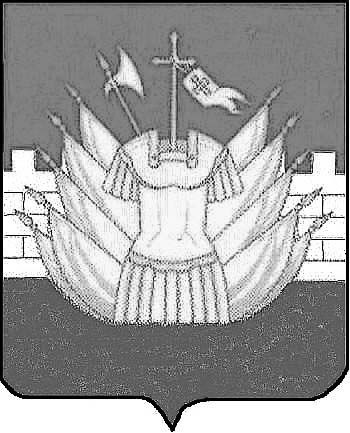 